
2023 Sponsorship Opportunities
Monday, September 25
8am Morning Flight/2pm Afternoon Flight
Avalon Golf & Country Club
www.KARM.org/golf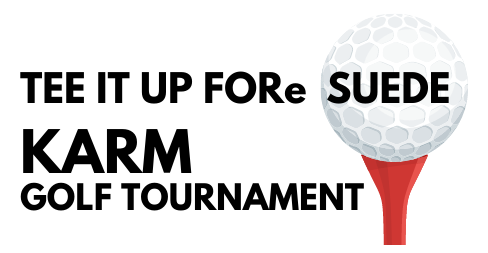 Presenting Sponsor			$10,000 
Eight player entries  Company logo listed as Presenting Sponsor on all marketing pieces, printed/email invitations, event webpage with link to company’s websiteCompany mentioned in all media promotions both radio and television as presenting sponsorCompany logo printed on (2) Hole Flags to be displayed on front and back nineCompany logo on all event signage including tee box, driving range, and auction areaCompany logo recognition on THREE pre- and/or post-event social media posts Company may provide promotional items for golfers at event prize tables or a select hole of your choice. (KARM can provide volunteers if requested.)   TWO free foursomes at Avalon Golf & Country Club (certificates for 1 year)  
Premier Sponsor			$5,000 Four player entries Company logo listed as Tournament Hole Sponsor on all marketing pieces, printed/email invitations, event webpage with link to company’s websiteCompany mentioned in all media promotions both radio and televisionCompany logo printed on (2) Hole Flags to be displayed on front and back nineCompany logo recognition on official event signage including tee box and auction areaCompany may provide give-a-ways at a select hole during morning and/or afternoon sessions (KARM can provide volunteers if requested.)
Tournament Ball Sponsor	 	$2,500 Four player entries Company logo printed on golf balls provided to all playersCompany logo listed on all marketing pieces including webpage with link to company’s websiteCompany logo recognition on official event signage including tee box and auction areaCompany may provide give-a-ways at a select hole during morning and/or afternoon sessions (KARM can provide volunteers if requested.)
Front Nine / Back Nine Sponsor	$1,500
Four player entries Company logo listed on all marketing pieces including event webpageCompany logo recognized as Front Nine and Back Nine Sponsor on 1st and 10th holes Company may provide give-a-ways at a select hole during morning and/or afternoon sessions (KARM can provide volunteers if needed.)
-over-Tournament Cart Sponsor		$1,000 Four player entries  Company logo displayed on all tournament golf carts   Company logo recognition on official event signage including tee box and auction area
Driving Range Sponsor 		$1,000 Four player entries  Company logo displayed on signage at driving rangeCompany logo recognition on official event signage including tee box and auction area
Foursome				$600Four player entries Players receive one sleeve of tournament golf balls and a tournament gift Greens fees, art, range balls snacks and lunch/dinnerBeverage Cart Sponsor		$500 Company logo on roaming two beverage carts Company logo displayed on event signage at registration  Tee Box Sponsor 			$250Sponsor logo displayed on a tee box signIndividual Player 			$150Players receive one sleeve of tournament golf balls and a tournament gift Greens fees, art, range balls snacks and lunch/dinner